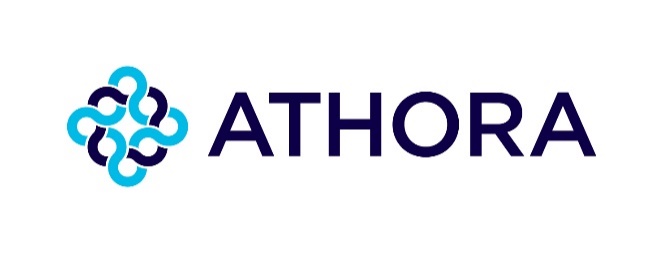 Athora Belgium voltooit overname van closed book levensverzekeringsportefeuille van NN Insurance BelgiumBrussel, 4 oktober 2022 – Athora Belgium NV (Athora Belgium), filiaal in volle eigendom van spaar- en pensioenverzekeringengroep Athora Holding Ltd. (Athora), meldt vandaag dat het de overname van een closed book portefeuille van individuele levensverzekeringen van NN Insurance Belgium NV heeft voltooid. Athora heeft een ongeëvenaarde track record in het afronden van transacties en telt nu meer dan 3 miljoen klanten, voor € 96 miljard aan pro-forma geconsolideerde activa in beheer, meer dan 2.000 medewerkers en activiteiten in vijf Europese landen.Deze transactie sluit aan bij Athora’s groeistrategie die mikt op traditionele spaar- en pensioenverzekeringsproducten op de Europese markt en zorgt voor een versterkte marktpositie van Athora Belgium in de Belgische sector voor levensverzekeringen.Eric Viet, Regional CEO bij Athora, licht de voltooiing van de transactie als volgt toe: “Athora Belgium focust op levensverzekeringsspaarproducten en beleggingsverzekeringen op de Belgische markt. Deze transactie is onze eerste portefeuilleverwerving sinds de overname door Athora in januari 2019. Dit is een schaalvergroting voor Athora Belgium, met een groei van de activa in beheer van € 8.7 miljard eind december 2021 naar ongeveer € 11.4 miljard. Dat is meteen een bevestiging van Athora’s strategie en zijn vermogen om consolidering te combineren met organische groei.”Dorsan van Hecke, CEO bij Athora Belgium, voegt eraan toe: “Dit is een belangrijke dag, een mijlpaal voor Athora Belgium. De transactie betreft meer dan 200.000 polissen. We verwelkomen van harte de nieuwe klanten en de 24 nieuwe werknemers. We kijken uit naar een vlotte samenwerking met onze nieuwe collega’s, en we zullen onze nieuwe klanten een stabiele en langetermijnprestatie bieden op hun spaar- en pensioenproducten.”Voor polishouders die van NN Insurance Belgium overstappen naar Athora Belgium, verandert er niets. Alle makelaars en klanten zullen de komende dagen individueel relevante informatie ontvangen.Meer informatieMediarelaties Over Athora BelgiumAthora Belgium NV is in België actief sinds 1901. De onderneming telt 225 medewerkers, bedient om en bij de 400.000 klanten en biedt een brede waaier levensverzekeringen aan, via een netwerk van meer dan 500 onafhankelijke makelaars in heel België. In 2021 bedroeg het totaal van de premie-inkomsten ongeveer € 640 miljoen. Na voltooiing van de transactie zal de activaportefeuille ongeveer € 11,4 miljard waard zijn. Meer informatie vindt u op www.athora.com/be.Over Athora Holding Ltd.Athora is een belangrijke Europese leverancier van spaar- en pensioenverzekeringen. Wij focussen op de grote en aantrekkelijke traditionele spaar- en pensioenverzekeringsmarkt, met de ambitie om een toonaangevende leverancier van gewaarborgde levensverzekerings- en pensioenproducten in Europa te worden. Wij komen tegemoet aan de behoeften van individuele en corporate klanten die blijven vragen naar producten met een veilige return, en leveren daarnaast innovatieve M&A- en herverzekeringsoplossingen aan andere verzekeraars die hun kapitaalpositie wensen te verbeteren of strategische veranderingen willen inzetten. Athora’s belangrijkste dochterondernemingen zijn Athora Netherlands N.V. (Amstelveen, Nederland), Athora Belgium N.V./S.A. (Brussel), Athora Lebensversicherung AG (Wiesbaden, Duitsland), Amissima Vita S.p.A (Italië) en Athora Life Re Ltd. (Bermuda). Onze overname van de closed-book portefeuille van AXA Germany zal naar verwachting in 2023 voltooid geraken (afhankelijk van het groene licht van de bevoegde regelgevers). De geplande portefeuilleoverdracht van AXA Germany alvast meegerekend, telt Athora Group ongeveer 2.000 medewerkers, meer dan 3 miljoen klanten en voor € 96 miljard activa in beheer (pro-forma activa in beheer op basis van FY22 resultaten en met inbegrip van Amissima Vita, de portefeuilleoverdracht van NN Insurance Belgium en de portefeuilleoverdracht van AXA Germany, telkens onder voorbehoud van goedkeuring door de bevoegde regelgevers). Meer informatie vindt u op www.athora.com.BelgiëBruno PeelmanAthora Belgiumbruno.peelman@athora.com+32 472 30 40 88Alle andere marktenSam Turvey/ Vikki Kosmalska Maitland/amo athora@maitland.co.uk +44 207 379 5151